ZADARSKA ŽUPANIJAOSNOVNA ŠKOLA BENKOVAC ŠKOLSKI ODBORKLASA:       007-04/23-02/03                                                                                                                                             URBROJ:     2198-1-20-23-01      Benkovac, 23. veljače 2022. godine Na temelju članka 10. Zakona o pravu na pristup informacijama („Narodne novine“, 25/13, 85/15, 69/22)  Osnovna škola Benkovac objavljuje:ZAKLJUČKESA 17. SJEDNICE ŠKOLSKOG ODBORA Sjednica je održana 23. veljače 2023. u zbornici zgrade nižih razreda u 10:30 sati. Na sjednici je bio sljedeći dnevni red:DNEVNI REDDavanje suglasnosti ravnatelju za prijedlog imenovanja zamjenika ravnateljaUsvajanje završnog financijskog izvješća za 2022.gDavanje suglasnosti za izvršenje proračuna za 2022.gDavanje suglasnosti o raspodjeli rezultata za 2022.gDavanje suglasnosti na raspodjelu sredstava uplaćenih u proračun za potrošnju u 2023.gZAKLJUČCIDana je suglasnost ravnatelju za imenovanje učiteljice Marine Babić kao zamjenice ravnatelja.Dana je suglasnost ravnatelju za usvajanje završnog financijskog izvješća za 2022.Dana je suglasnost ravnatelju za izvršenje proračuna za 2022.Dana je suglasnost ravnatelju za raspodjelu rezultata za 2022.Dana je suglasnost ravnatelju na raspodjelu sredstava uplaćenih u proračun za potrošnju u 2023.gSjednica je završila u 11:10 sati.Predsjednik  Školskog odboraVedran Utković, dipl.učitelj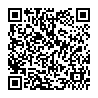 